ПЛАН НЕДЕЛИ «Мир прав детей».В течение недели встречи с сотрудниками правоохранительных органов.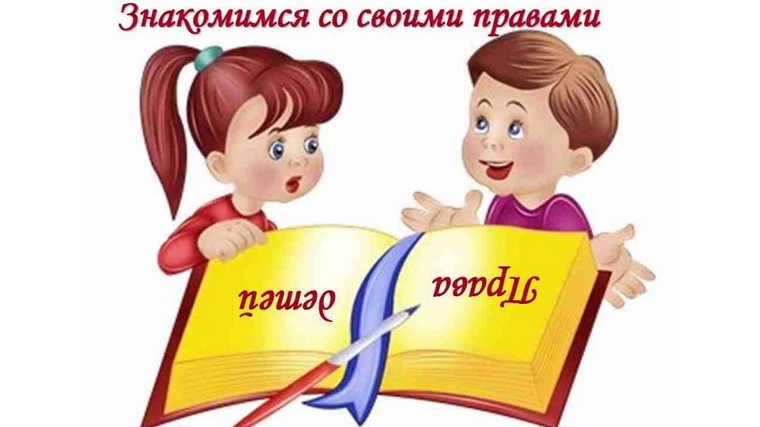 День неделиМероприятиеЧетверг 15.12.16Линейка, посвященная открытию недели.Четверг 15.12.16Книжная выставка в библиотеке «Мои права»Пятница 16.12.16Конкурс кроссвордов для учащихся 1-11 классов.Пятница 16.12.16Интеллектуальная игра «Правовой калейдоскоп» для учащихся 2-4 классовПятница 16.12.16Встреча со специалистами пенсионного фонда «Мои пенсионные права» для учащихся 9-11 классов.Суббота 17.12.16День плакатов и рисунков на правовую тематику для учащихся 1-11 классов. Суббота 17.12.16Классные часы на правовую тематику. Понедельник 19.12.16Викторина «В мире прав и обязанностей» для учащихся 9-11 классов.Понедельник 19.12.16Просмотр видеороликов на правовую тематику. Вторник 20.12.16Станционная игра «Конституция РФ» для учащихся 5-8 классов.Среда 21.12.16Игра-путешествие: «О правах, играя!» для учащихся 1 класса Среда 21.12.16Закрытие, награждение. 